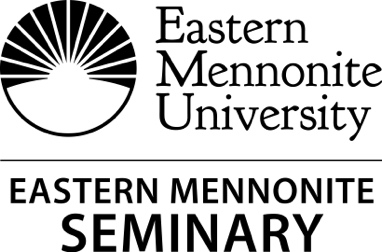 Verano 2019      CONGRESO DEL OCCIDENTAL DISTRITO	REPORTE ANUAL DEL SEMINARIO
Seminario y departamento universitario de Biblia, religión, y teología forman nueva relaciónEl interés que ha existido desde hace mucho tiempo en trabajar en una manera más integrada con el departamento universitario de Biblia, religión, y teología se ha hecho realidad. La mayoría de los profesores ahora enseñan en ambos programas y se reúnen mensualmente. Dra. Andrea Saner ha estado enseñando cursos sobre el Antiguo Testamento para estudiantes seminaristas y universitarios por varios años, y ahora Dr. Peter Dula y Dr. Andrew Suderman fortalecerán los cursos que ofrecemos de teología y misiología.   Invitado erudito del Nuevo Testamento en serie de conferencias Augsburger NT Wright, erudito reconocido del Nuevo Testamento, dio un discurso en una sala llena de gente durante su visita el 13 y 14 de noviembre de 2018 como parte de una serie de conferencias sobre el tema “Discernir el amanecer.” Wright, el primer orador en la conferencia anual Augsburger, habló en las capillas del seminario y de la universidad. Las presentaciones de Wright incluyeron “El espíritu y el trabajo de la iglesia” (basado en Juan 16:4b-15) y “El día en que empezó la revolución: Expiación de forma correcta.” También se reunió con seminaristas y estudiantes de Biblia para conversar e interactuar.                                                2019 School for Leadership Training (Escuela de Capacitación de Liderazgo): enero 14-16Enero 14-16 fue la 50ª School for Leadership Training anual. Los oradores primeros eran Sue Park-Hur (ministra del desarrollo de liderazgo de la Iglesia Menonita USA), John Pavlovitz (pastor, escritor, y activista de Wake Forest, Norte Carolina), y profesor de EMS Dr. David Evans. El tema, “Prosperar en los mares tormentosos del cambio,” les dio a los participantes un encuentro de adoración y renovación a través de la narrativa de Jesús cruzando el mar tormentoso con sus discípulos en Marcos 4:35-41. Visite https://emu.edu/seminary/slt/ para más información.Opciones de cursos intensivos híbridosEMS ofrecerá varios cursos intensivos híbridos este otoño.  Dietrich Bonhoeffer: Vida, teología, y testimonio, 3 horas de crédito, Mark Thiessen NationIntroducción a la dirección espiritual, 2 horas de crédito, Kevin ClarkVisite https://emu.edu/seminary/courses/fall para más información sobre los cursos del otoño.21 graduados de EMS esta primaveraEMS otorgó títulos de maestría en divinidad y maestría en liderazgo cristiano el 5 de mayo a la clase que se graduó en 2019. Graduados de Eastern Mennonite Seminary unieron con los graduados de Eastern Mennonite University para la ceremonia a la 1:00 en el césped del campus.  Dra. Judy Mullet dio el discurso de graduación. Presidente de la clase de graduados, Tyler Goss (maestrías en divinidad y artes en transformación del conflicto) fue uno de los estudiantes oradores en la ceremonia. El culto celebratorio del seminario tomó lugar en Martin Chapel el sábado 4 de mayo con el tema “Dondequiera que vayan: Iniciando un camino imaginativo” y enfocado en Lucas 5:1-11 y Rut 1:16-17. Dr. Lonnie Yoder habló en el culto.